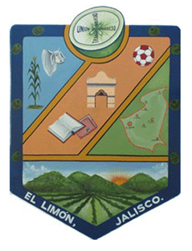 	H. AYUNTAMIENTO EL LIMON JALISCO                                                             PATRIMONO MUNICIPAL 2018-2021	INSTITUTO DE LA MUJERINSTITUTO DE LA MUJERDescripción Y/O Características Del BienNo. Inventario         UbicaciónValorEstado  INSTITUTO DE LA MUJER Video proyector LEG 910SRAVLM896DRC-1821-0069DIF LIMON 6,034.50( B )INSTITUTO DE LA MUJER LAP TOP QCNFA45DRC-1821-0050DIF LIMON 12,500.00( B )INSTITUTO DE LA MIJER Multifuncional EPSON X4ER059366DRC-1821-0058DIF LIMON 6,896.55( B )INSTITUTO DE LA MUJER Bocina BAFLE AA1501HDRC-1821-0054DIF LIMON 2,586.20( B )INSTITUTO DE LA MUJER Silla ejecutiva  N/TDRC-1821-0046DIF LIMON 2,586.20( B ) INSTITUTO DE LA MUJER Dispensador de agua QEMXEDRC-1821-0062DIF LIMON 2,155.17( B ) INSTITUTO DE LA MUJEREscritorio de madera color madera con 2 cajonesDF-1821-0038DIF LIMON350.00( R )INSTITUTO DE LA MUJERSilla de metal de forros de nailon color negra DF-1821-0044DIF LIMON30.00( R )INSTITUTO DELA MUJERImpresora Epson L555 N:54VY033185DF-1821-0032DIF LIMON600.00( R )INSTITUTO DE LA MUJERSilla de metal con forros de tela color negro DF-1821-0034DIF LIMON30.00( R ) INSTITUTO DE LA MUJERHP 1040 Fax y teléfono color negro N:CN74DABBDPDF-1821-0039DIF LIMON0.00No funciona INSTITUTO DE LA MUJER Mueble negro de dos cajones de maderaDF-1821-0030DIF LIMON120.00( R )INSTITUTO DE LA MUJER Silla de metal con forros de tela  negro DF-1821-0042DIF LIMON 30.00( R )INSTITUTO DE LA MUJER Ventilador color gris de 3 velocidades  MEGALUZ DRC-1821-0002DIF LIMON 150.00( R )INSTITUTO DE LA MUJER Cámara digital color gris Kodak 1SO 3200 8.0DF-1821-0040DIF LIMON0.00NO FUNCIONAINSTITUTO DE LA MUJER Máquina de escribir Olivetti ET personal 510-IIDF-1821-0041DIF LIMON0.00NO FUNCIONAINSTITUTO DE LA MUJER Teléfono color mostaza SIN REGISTRO DIF LIMON0.00NO FUNCIONAINSTITUTO DE LA MUJEREscritorio de madera color negro de madera comprimida con 2 cajones- llaveDFS-1821-0049DIF LIMON500.00( R )INSTITUTO DE LA MUJER Multicontactos color negro de 8 entradas DF-1821-0029DIF LIMON80.00( R )INSTITUTO DE LA MUJER Silla de metal con forros de tela color negro DF-1821-0043DIF LIMON30.00( R )INSTITUTO DE LA MUJER Silla de metal con forros de tela color negroDF-1821-0036DIF LIMON30.00( R )